CURRICULUM VITAECharles Morel (Mr.)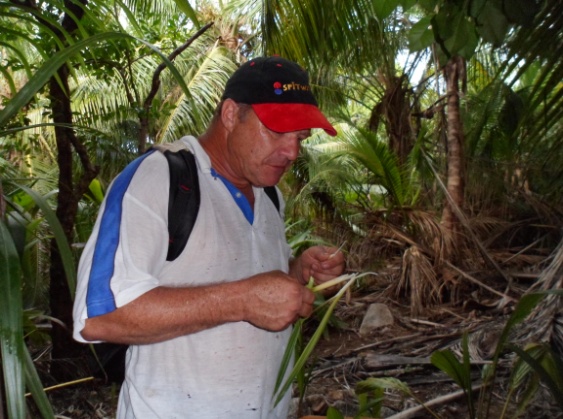 Herbarium Curator (National Herbarium Seychelles)Date of Birth	21 February 1964Nationality	SeychelloisSex	MaleStatus	Married                                              Address	Quincy Village, Mahé, SeychellesPhone Number	+248 2520596/+248 2822325EDUCATIONJan 1976-Dec 1980	Seychelles College Grammar School	Certificate GCE Cambridge ‘O’ Level	(Engluish, French, Mathematics, Art)Jan 1970-Dec1975	Seychelles College Primary SchoolProfessional TrainingJan 1982-Dec 1984	Seychelles Polytechnic	Certificate in “Science Laboratory Technology Phase I” (Distinction)Jan 1985-Dec 1986	Seychelles Polytechnic	Certificate in “Science Laboratory Technology Phase II” (Distinction)March 1993	National Museum of Natural History, New Delhi, IndiaInternship training in Museology November 1998	Mombasa, Kenya Workshop on Deterioration of Collections  July 1999	Natural History Museum, London Short course on Collections Management and education Outreach June 2000	Ministry of Environment, SeychellesCourse on Herbarium Techniques, September 2001	10th PREMA course, Mombasa, Kenya Preventive Conservation and Care of Collections December 2002	Seychelles Institute of ManagementCourse in Supervisory Skills DevelopmentFeb 2004	Seychelles Institute Of Management	General Certificate in Management (Distinction)EmploymentJan 1981-Oct 1989	National Youth Service	Science Laboratory Technician (combined science)Nov 1989-Oct 1991	Seychelles Polytechnic ‘A’ Level Chemistry	Science Laboratory Technician (Chemistry)Nov 1991-Fev 2010	Natural History Museum, SeychellesLab Technician and Conservator                                                                Functions: Molding and Casting ; restoration of  artefacts ; conception, preparation and setting up of exhibitions ; preservation of specimens ; collection, conservation and mounting of plant specimens ; curation of the herbarium ; photography. Feb 2010-May 2012	Private enterprise (Maintenance)June 2012-June 2015	                   Natural History Museum, Seychelles	Senior Conservator                                                              Functions; As listed above plus lots of field explorations and taxonomic studies. July 2015 to Present	National Herbarium (Natural History Museum of Seychelles)Herbarium CuratorField experience             	June 2012	Active participation in exploratory missions on the central granitic islands of the Seychelles as part of a consultancy for the UNDP (United Nations Development Programme), aiming at identifying key Biodiversity areas for conservation.Mars 2013	Participated in a research programme on threatened species, notably the Seychelles caecilians, where I was the fellow for this particular species. (EDGE project, Darwin Initiative)PublicationsContributed several articles for the PCA’s (Plant Conservation Action group) newsletter, Kapisen as well as in local newspapers.Co-author ; (1) Chytrid fungus (Batrachochytrium dendrobatidis) undetected in the two orders of Seychelles amphibians (2015)                      (2) Development of anonymous nuclear markers from illumina paired-end data for Seychelles caecilian amphibians (2014)                      (3) Revision of the fern family MARATTIACEAE in the Seychelles with two new species and a discussion of the African Ptisana fraxinea complexInterestsHave a great passion for learning about and taking pictures of plants and love explorations and making new discoveries. Also like to collect and preserve artifacts.Member of a civil society, PCA (Plant Conservation Action group) for the promotion, conservation and sustainable use of plants as well as restoration of habitatsRefereeMs. Cecille KalebiDirector GeneralDepartment of Culture Ministry of Tourism and CultureMrs. Beryl OndiekDirectorNational MuseumsSeychelles